Opis przedmiotu zamówienia ZESTAWIENIE MATERIAŁOWE    1.    MEBLE  Wg. ZAŁACZNIKA Nr.1,Nr.2 ,Nr.3,Nr.4 MEBLE  WYKONANE SĄ Z PŁYTY MEBLOWEJ DREWNOPODOBNEJ DWUSTRONNIE LAMINOWANEJ gr.18 mm.PŁYTA ODPORNA NA ŚRODKI MYJĄCE I DEZYNFEKUJĄCE,KLASA HIGIENICZNOŚCI E1.KRAWĘDZIE PŁYTY OKLEJONE OBRZEŻEM PCV W KOLORZE PŁYTY gr.2mm.FRONTY MEBLI WYKONANE Z PŁYTY MDF FOLIOWANEJ  DREWNOPODOBNEJ Gr.19 mm   SZUFLADY SYSTEMOWE TANDEMBOX Z DOCIĄGIEM-PEŁNY WYSUWZAWIASY FRONTÓW UCHYLNYCH - WPUSZCZANE Z SAMODOMYKACZEM UCHWYTY FRONTÓW  STALOWE W KOLORZE INOX,DŁUGOŚĆ CAŁK. 200 -250 mmNÓZKI SZAF  STALOWE KWADRATOWE H-100 KOLOR INOXDRĄŻEK NA UBRANIA  STALOWY #25 mm + MOCOWANIA - KOLOR CHROMNÓZKI SZAFEK  PRZYŁÓŻKOWYCH  STALOWE KWADRATOWE H-60 KOLOR INOXŚCIANKI TYLNE SZAF – PŁYTA HDF 3mm W KOLORZE PŁYTY  MEBLOWEJKOLORYSTYKA I WZORNICTWO MATERIAŁOWE DO UZGODNIENIA Z ZLECENIODAWCĄSZAFA POKOJOWA Z NADSTAWKĄ  Kpl.21  ZAŁ. Nr.1,Nr.2WYSOKOŚĆ   SZAFY                                     2000 mmWYSOKOŚĆ   NADSTAWKI                           500 mmGŁĘBOKOŚĆ SZAFY                                       600 mm   GŁĘBOKOŚĆ NADSTAWKI                           600 mm                                           SZEROKOŚĆ SZAFY  Z NADSTAWKĄ      1000 mmILOŚĆ PÓŁEK W SZAFIE                                  6   szt.ILOŚĆ PÓŁEK W NADSTAWCE                      2   szt.ILOŚĆ SZUFLAD  W SZAFIE                            2   szt.ILOŚĆ UCHWYTÓW                                           6   szt.ILOŚĆ NÓZEK                                                      6   szt.SZAFA POKOJOWA Z NADSTAWKĄ  Kpl.3  ZAŁ. Nr.1,Nr.2WYSOKOŚĆ   SZAFY                                     2000 mmWYSOKOŚĆ   NADSTAWKI                           500 mmGŁĘBOKOŚĆ SZAFY                                       600 mm   GŁĘBOKOŚĆ NADSTAWKI                           600 mm                                           SZEROKOŚĆ SZAFY  Z NADSTAWKĄ        700 mmILOŚĆ PÓŁEK W SZAFIE                                  6   szt.ILOŚĆ PÓŁEK W NADSTAWCE                      2   szt.ILOŚĆ SZUFLAD  W SZAFIE                            2   szt.ILOŚĆ UCHWYTÓW                                           6   szt.ILOŚĆ NÓZEK                                                      6   szt.  SZAFA POKOJOWA Z NADSTAWKĄ  Kpl.2  ZAŁ. Nr.1,Nr.2WYSOKOŚĆ   SZAFY                                     2000 mmWYSOKOŚĆ   NADSTAWKI                           500 mmGŁĘBOKOŚĆ SZAFY                                       500 mm   GŁĘBOKOŚĆ NADSTAWKI                           500 mm                                           SZEROKOŚĆ SZAFY  Z NADSTAWKĄ        700 mmILOŚĆ PÓŁEK W SZAFIE                                  6   szt.ILOŚĆ PÓŁEK W NADSTAWCE                      2   szt.ILOŚĆ SZUFLAD  W SZAFIE                            2   szt.ILOŚĆ UCHWYTÓW                                           6   szt.ILOŚĆ NÓZEK                                                      6   szt.      SZAFKA PRZYŁÓŻKOWA  Kpl.26   ( 13 kpl.prawa + 13 kpl.lewa )  ZAŁ. Nr.3 , Nr.4WYSOKOŚĆ   SZAFKI                                    600 mmGŁĘBOKOŚĆ SZAFKI                                    450 mm   SZEROKOŚĆ SZAFKI                                     400 mmILOŚĆ PÓŁEK W SZAFCE                                1  szt.ILOŚĆ SZUFLAD  W SZAFCE                           1   szt.ILOŚĆ UCHWYTÓW                                           2   szt.ILOŚĆ NÓŻEK                                                      4   szt.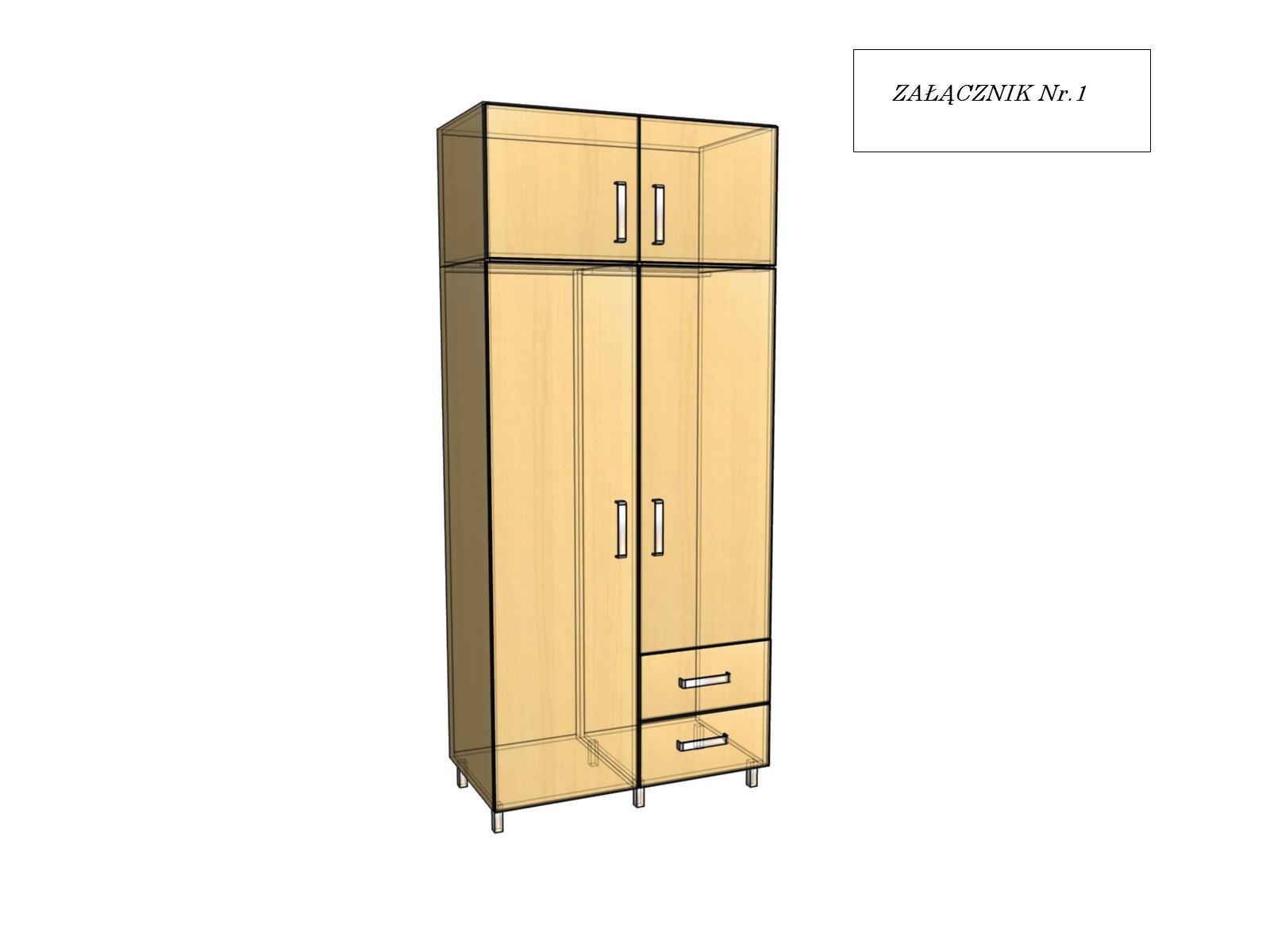 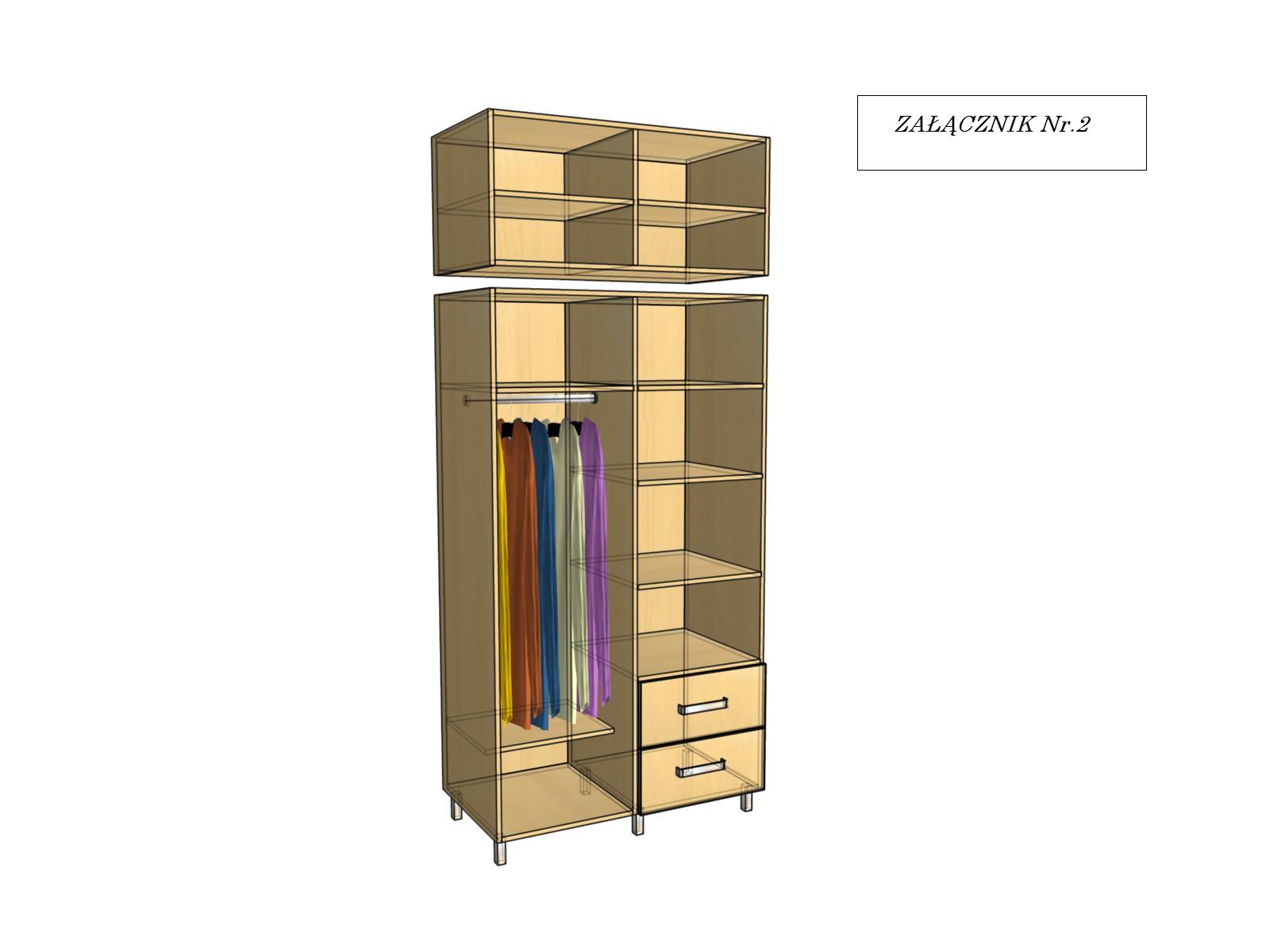 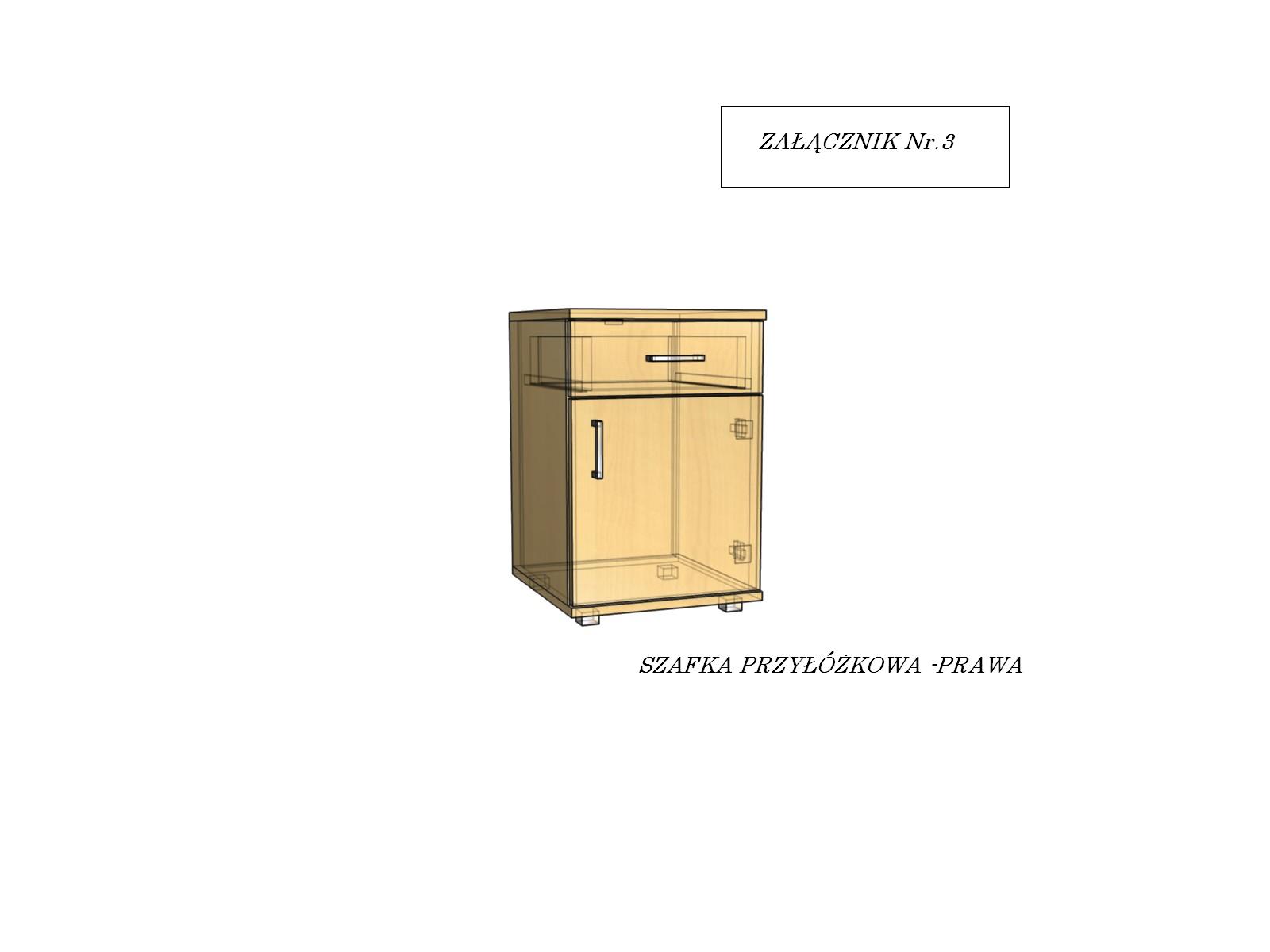 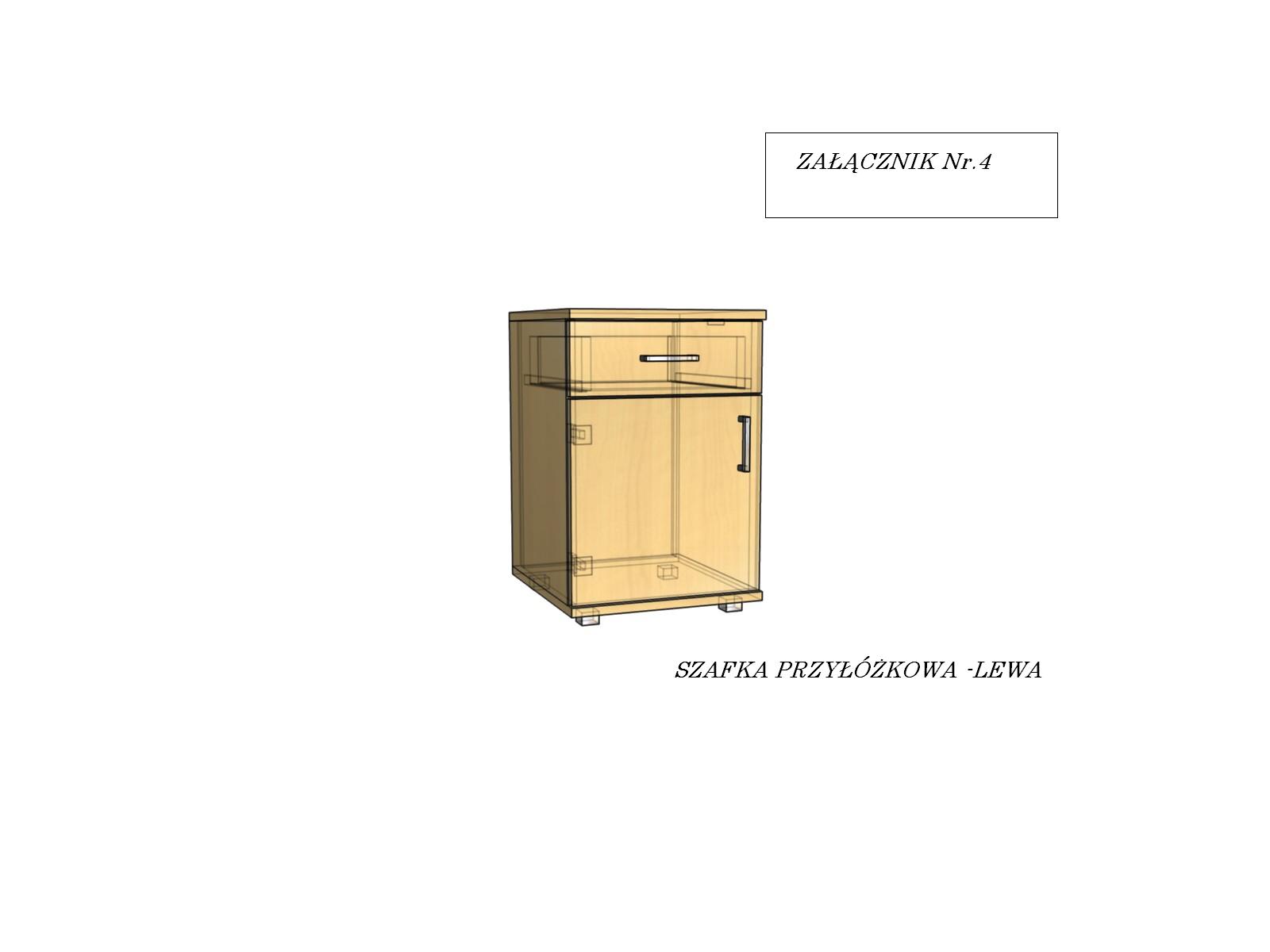 